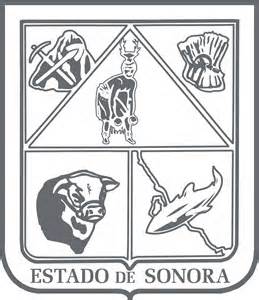    GOBIERNO DEL ESTADO DE SONORA     	17-SRH-P14-F01/REV.01  DESCRIPCIÓN DE PUESTO											ID: 1206-033OBJETIVORESPONSABILIDADESRELACIONESMEDIDORES DE EFICIENCIADATOS GENERALES DEL PERFILGrado de estudios	Grado de estudios requerido y deseable.	Requerido:  	Deseable:¿El puesto requiere alguna especialización académica?	Carrera:	Administración	Área:	Administrativa¿El puesto requiere experiencia laboral?La experiencia laboral requerida.• 1 año en Área Administrativa
• 1 año en Atención al Público¿La ejecución del puesto requiere del conocimiento del inglés o algún otro idioma?Grado de dominio del idioma inglés¿La ejecución del puesto requiere del conocimiento de manejo de computadora?Nivel de conocimientos de computación.¿Qué nivel de habilidad de trato con personas requiere el puesto?Habilidad de trato con personas.¿Cuál es el nivel de la responsabilidad gerencial necesaria?Nivel de responsabilidad gerencial¿Cuál es el resultado esencial del puesto?El resultado esencial del puesto y el resultado secundario más importante.En primer lugar: 
En segundo lugar:  En relación al servicio a la comunidad y a los objetivos sociales y políticos del Gobierno del Estado, su puesto:Orientación del puesto.Manejo de personal requeridoNúmero de personas a cargo del titular del puestoRecursos financieros a su cargo(M = 000; MM = 000,000 de pesos anuales)¿Si maneja recursos financieros, su responsabilidad sobre ellos es?Tipo de responsabilidad sobre los recursos financieros que maneja.Tipo de Análisis PredominanteMarco de actuación y supervisión recibidaDATOS DE APROBACIÓNInformación provista por:                                                      Información aprobada por:DATOS GENERALESDATOS GENERALESDATOS GENERALESDATOS GENERALESTítulo actual del puesto funcional:Auxiliar AdministrativoDependencia/Entidad:Secretaría de Agricultura, Ganadería, Recursos Hidráulicos, Pesca y Acuacultura     Área de adscripción:Dirección General de Planeación, Administración y EvaluaciónReporta a:Director General de Planeación, Administración y EvaluaciónPuestos que le reportan:NingunoParticipar en la revisión de los instrumentos de desarrollo administrativo de la Dirección General.Apoyar en la realización de trámites administrativos, en seguimiento a las prestaciones del personal.Mantener comunicación continua con las áreas, para evitar demoras en los trámites.Participar en la administración y organización del voluntariado.Internas:a) Diferentes áreas de la Dirección General de Planeación, 	Administración y Evaluación: para dar seguimiento a los trámites solicitados.a) Diferentes áreas de la Dirección General de Planeación, 	Administración y Evaluación: para dar seguimiento a los trámites solicitados.Externas:NingunaNingunaPorcentaje de trámites realizados.Sexo:Estado Civil:Edad:Entre 20 a 60 años. Nombre: Nombre:    Cargo:Auxiliar Administrativo    Cargo:Director General de Planeación, Administración y Evaluación